                                                                                                             проект             УКРАЇНАПОЧАЇВСЬКА  МІСЬКА  РАДАВИКОНАВЧИЙ КОМІТЕТР І Ш Е Н Н Явід       червня  2017 року                                                            №  Про виділення одноразовоїгрошової допомоги гр. Шаповал І.Ю.              Розглянувши заяву жителя м. Почаїв вул. Сагайдачного, 10  гр. Шаповала Івана Юхимовича,  який  просить виділити одноразову грошову допомогу на лікування дружини,  взявши до уваги  виписку  № 5807-17 відділення хірургії хребта і спинного мозку м. Івано-Франківськ, акт депутатського обстеження від 23 травня 2017 року та керуючись Положенням про надання одноразової адресної матеріальної допомоги малозабезпеченим верствам населення Почаївської міської об’єднаної територіальної громади, які опинилися в складних життєвих обставинах, затвердженого рішенням виконавчого комітету № 164 від 19 жовтня 2016 року,    виконавчий комітет міської ради                                                     В и р і ш и в:Виділити одноразову грошову допомогу гр. Шаповалу Івану Юхимовичу в   розмірі 1000 (одна тисяча )  гривень.Фінансовому відділу міської ради перерахувати гр. Шаповалу Івану Юхимовичу одноразову грошову  допомогу.Лівар Н.М.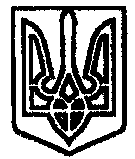 